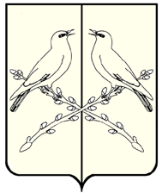 АДМИНИСТРАЦИЯСИНЯВСКОГО СЕЛЬСКОГО ПОСЕЛЕНИЯТАЛОВСКОГО МУНИЦИПАЛЬНОГО РАЙОНАВОРОНЕЖСКОЙ ОБЛАСТИПОСТАНОВЛЕНИЕот 09 февраля 2023 года № 8с. СинявкаОб установлении способов информирования граждан о введении запретов и (или) изменения схемы организации дорожного движения на автомобильных дорогах местного значения Синявского сельского поселения, а также о причинах принятия такого решенияВ соответствии со ст. 21 Федерального закона от 10.12.1995 г. № 196-ФЗ «О безопасности дорожного движения», руководствуясь Уставом Синявского сельского поселения, администрация Синявского сельского поселения Таловского муниципального района Воронежской области ПОСТАНОВЛЯЕТ:1. Установить, что информирование граждан об установке дорожного знака или нанесении разметки, запрещающих въезд всех транспортных средств в данном направлении, остановку или стоянку транспортных средств либо обозначающих дорогу или проезжую часть с односторонним движением либо выезд на такую дорогу или проезжую часть, на автомобильных дорогах местного значения, а также о причинах принятия такого решения осуществляется не позднее чем за двадцать дней до их установки или нанесении разметки администрацией Синявского сельского поселения следующими способами:1) Посредством размещения информации на официальном сайте администрации Синявского сельского поселения в информационно-телекоммуникационной сети Интернет;2) Посредством размещения на информационных табло (стендах), размещенных в общедоступных местах вблизи от места установки соответствующих дорожных знаков или нанесения разметки;3) Путем размещения информации в местах для обнародования муниципальных правовых актов, определённых Уставом Синявского сельского поселения.2. При введении временных ограничений движения граждане дополнительно информируются о сроках вводимых ограничений в порядке, установленном в пункте 1 настоящего постановления.3. Обнародовать настоящее постановление в соответствии с Уставом Синявского сельского поселения и разместить на официальном сайте администрации Синявского сельского поселения в информационно-телекоммуникационной сети Интернет.4. Постановление вступает в силу со дня его официального обнародования.5. Контроль за выполнением настоящего постановления оставляю за собой.Глава Синявскогосельского поселенияВ. В. Буравлева